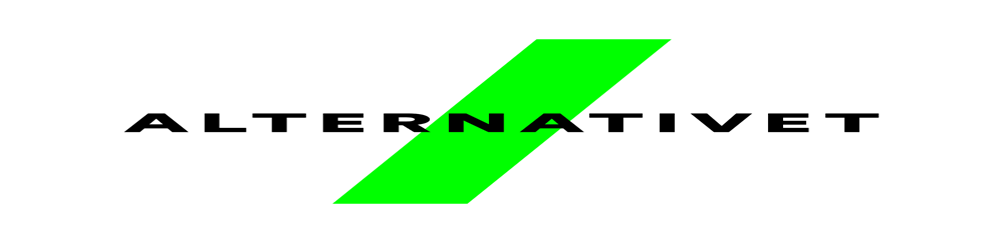 Greve-Solrød lokalkredsReferat fra bestyrelsesmøde 9. maj 2017 kl. 19-21 i Greve Borgerhus________________________________________________________________________________Fremmødte: Lonnie Busted, Dan Lundstedt, Camilla Julia Olsen og Kirsten VendelboAfbud: Jens Thorsen, Mariann Hansen, Janni O. Kreikenbohm, Lars Egholm FischmannReferent: Kirsten VendelboValg af dirigentDa vi kun var 4 til stede, droppede vi dette valg Godkendelse af dagsordenVi tilføjede yderligere et punkt – 9.1 – Lokalt FolkemødeGodkendelse af referat fra årsmødetGodkendtKonstituering af bestyrelsenBestyrelsen fik denne sammensætning:Forperson: Lonnie BustedNæstforperson: Dan LundstedtKasserer: Camilla Olsen Bestyrelsesmedlemmer: Lars Egholm Fischmann, Kirsten Vendelbo, Jens ThorsenSuppleanter: Mariann Hansen og Janni O. KreikenbohmKV17 PlanlæggesDebat om fordele og ulemper ved et teknisk valgforbund med andre partier. Bestyrelsen gav Lonnie mandat til at finde den bedste løsning for Greve delen. Solrød delen har valgt at stille op alene.Lonnie er inviteret til et skolepolitisk debat-valgmøde i Greve Lærerforening. Mødet foregår på Holmeagerskolen den 17. maj kl. 16.30Til opstillingsmødet den 19. juni vil vi efter opstillingsdelen lave planlægning af aktiviteter i forbindelse med kommunalvalget til november. Alle medlemmer bedes tænke over og til mødet komme med emner, der kan være relevante for Alternativet at tage op lokalt i dels Greve, dels Solrød. Økonomi – bankstatus?Dan sørger for at få ordnet papirgangen med Merkur Bank, så vi kan få oprettet en konto.To Do listen opdateresGennemgået og revideret: Camilla undersøger priser på roll-upsKursus med Uffe Elbæk udskudt til foråret 2018Forslag: Skal vi afholde et særskilt møde for at lave årshjul?Der var bred enighed om, at det punkt venter vi med. Det er vigtigere at koncentrere kræfterne om valget.Forslag: Skal vi besøge Solrød biogasanlæg? Hvornår?Dan kontakter Solrød Biogasanlæg med henblik på et evt. besøg for alle medlemmerLokalt FolkemødeStrækker sig fra 31. maj til 5. juniOnsdag den 31. maj er udnævnt til ”high five” dag. Alle, der har mod på det, kan stå på diverse strategiske steder (S-stationer, indkøbscentre o. lign.) og give high fives.Lonnie kontakter den lokale afdeling af Danmarks Naturfredningsforening med henblik på evt. at lave en ”samle skrald dag” sammen med nogle skoleklasser i dels Solrød og Greve.EventueltSå var tiden gået – godt og vel….Sådan kan bestyrelsen kontaktes:Forperson: Lonnie Busted		24417707	flaben39@hotmail.comNæstperson: Dan Lundstedt		60823612	dan@lundstedt.dkKasserer: Camilla Olsen		21449704	antrocamilla@gmail.comBest.medlem: Lars Egholm Fischmann	31169100	larsef@gmail.com          ---         Jens Thorsen		22360055	jens.vgg@gmail.com          ---         Kirsten Vendelbo		30423621	hedevendelbo@mail.dk___________________________________________________________________________Næste bestyrelsesmøde:tirsdag den 13. juni kl. 19 i Greve BorgerhusAlle er velkomneDagsorden bliver sendt ud senere